Make your own octopus You will need:Toilet paper rollsScissorsA penPaintPaint brushOptional googly eyes, sequins Step 1:Use the scissors to cut lines up to almost half way through the toilet paper to make 8 legs.Step 2:Use the pen to curl the ends of the legs to make it look more realistic.Step 3:Pain the octopus whatever colour you want. 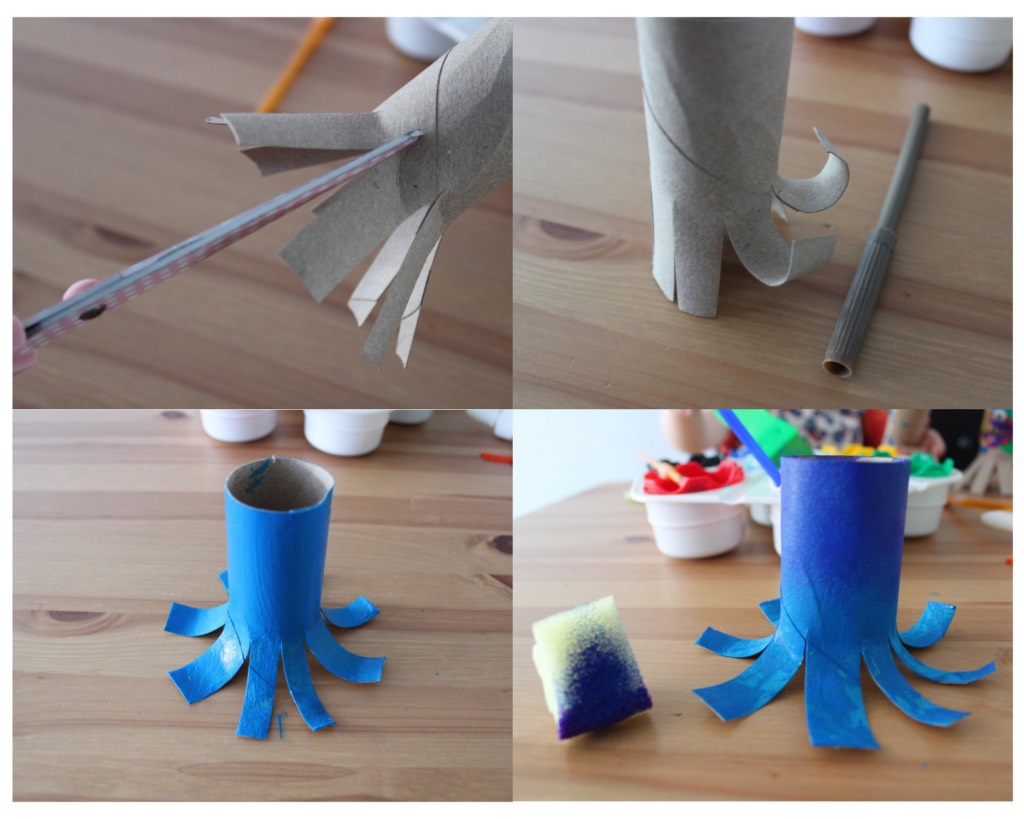 Step 4:Once dry you can either add googly eyes or paint your own ones on.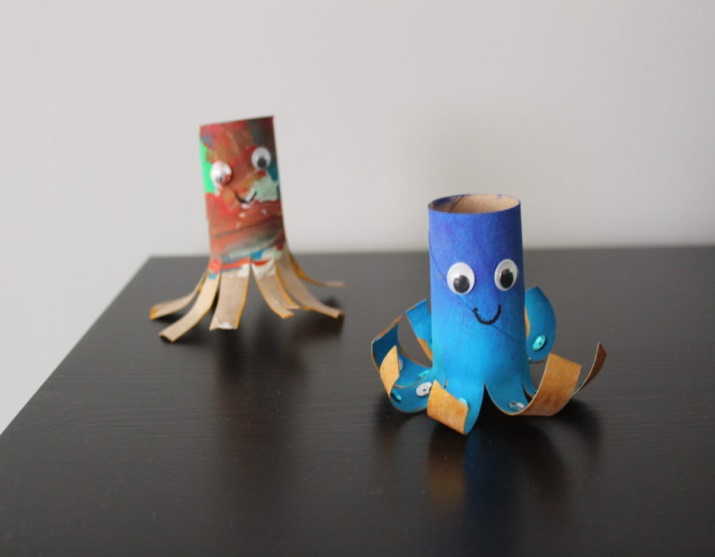 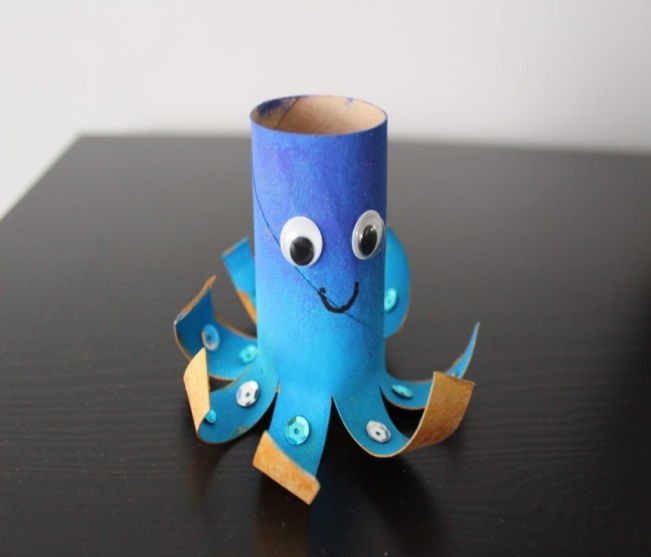 